关于艾德以一个县域自媒体公众号起步，向着粉丝数百万的新媒体转型。覆盖温州，布局全国，他牵手资本，探索移动互联网时代的新媒体崛起之道。从一个粉丝到近500万粉丝，从一个微信公众号到近50个微信公众号，从注册资本金25万的公司到估值上亿的新媒体公司，总经理陈永秋仅用了2年。他不仅印证了温州是一个创造经济“神话”的地方，更让“互联网+”温州的魅力，在他的行动中展露无遗。自获风险投资战略注资后，依托资本、人才、管理等优势，陈永秋带领艾德网络传媒实现了跨越式发展，借着移动互联网发展的强劲势头，开展系列新媒体产业带布局，如微商、媒体、垂直产业导流等，创造独特的新媒体产业的“温州模式”。在陈永秋的带领下，艾德秉承“新网络、新媒体、新趋势”的互联网理念、致力于成为温州移动新媒体的“拓荒者、领导者”，借助国家关于信息化产业发展的相关大背景下，结合温州本地情况，走出一条独具温州特色的新媒体公司发展之路。在温州整体产业转型的过程中，艾德具有最典型的代表性。2013年，陈永秋注册并开通了“苍南百事通”微信公众号。　　2014年5月，陈永秋注册成立温州艾德传媒有限公司，公司成立后，“百事通”系列粉丝以迅猛的速度增加，并很快开始获得温州大量知名企业广告，品牌影响力短时间内迅速增加。2014年10月，温州全媒体发展研究中心发布了“温州新媒体排行榜”，艾德旗下的“苍南百事通”位列民生类第一名。在温州信息化研究中心出炉的《2014年9月温州地区活跃微信公众号影响力报告》中，艾德传媒旗下公众号独占鳌头，阅读总量和平均阅读量+排名第一。2014年12月9日，艾德传媒成为温州公众联盟主要成员、温州市微传播联盟理事单位。2015年6月，中国李山投资集团有限公司对艾德传媒进行注资，艾德正式成为温州首家获得风险投资战略资本的新媒体公司，成功对接资本市场。而李山投资集团则是一家全国知名的投资集团。自2009年成立以来，便以PE、VC投资、资产重组并购、金融、资产投资等为主营业务，投资涉及新媒体、地产、医疗、文化、教育、旅游、军工等诸多领域。由其注资的温商贷和瓷爵士均发展迅猛，短时间内都已确立了他们在行业内领先的地位。2015年12月，陈永秋荣膺由温州市总商会、温州市青年联合会、温大瓯江学院和温州商报联合评选的“创业青年楷模”称号，同时还被聘为大学生创业导师。2016年2月，艾德正式启动股改，目标瞄准新三板，预计年内挂牌上市。届时，温州将诞生首家上市的网络传媒公司。2016年3月，艾德旗下“微温州”APP 正式启动，目标是将其打造成温州本地最具知名度和影响力的社交平台。3月中旬，艾德正式启动A轮融资计划，所获得的融资用于扩充技术团队，提供技术支持，以解决、保障公司的社区化新媒体“微温州”APP上线、完善，并快速走出温州布局全省各地，拉长业务战线。在互联网+的风口下，陈永秋计划艾德网络将全方位、立体式构建业务模块，立足温州本地，进一步扩大平台会员数量，拓展APP项目、借助现有的百万级会员优势，进行技术引流，打造温州最大的本地生活服务类APP项目。同时，依托艾德网络成熟的“温州模式”，未来还将快速复制该模式，在省内其他地级城市落地移动端新媒体项目。凭借着敢为人先的奋斗精神和坚定的毅力，陈永秋带领艾德团队，抓住互联网趋势，成为温州本地新媒体行业的“拓荒者”，并在短短2年时间内创办成估值高达1个亿的互联网企业，已经是温州地区领先的移动新媒体公司。截止2016年3月，公司运营全国各地近50个微信公众平台。综合体量、影响力稳居全国新媒体排行榜民间大众资讯类前10名。旗下已坐拥粉丝近500万，日均阅读量超500万，并且这个数字还在不断增加。目前，艾德传媒已稳居行业内具有代表性的新媒体公司之一。公司旗下各大公众号遍布全国各地，已经成为当地群众获取资讯最重要的渠道之一，品牌影响力日益增加，颇受业界好评。办公场地：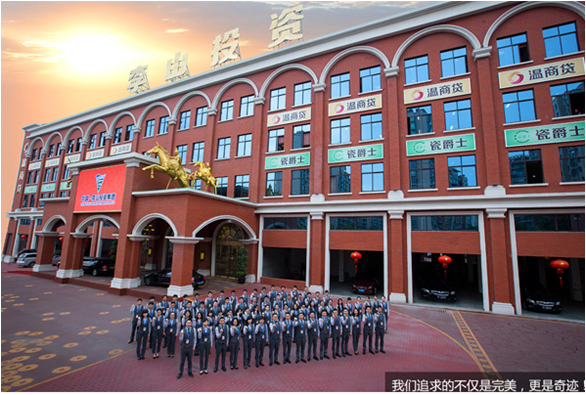 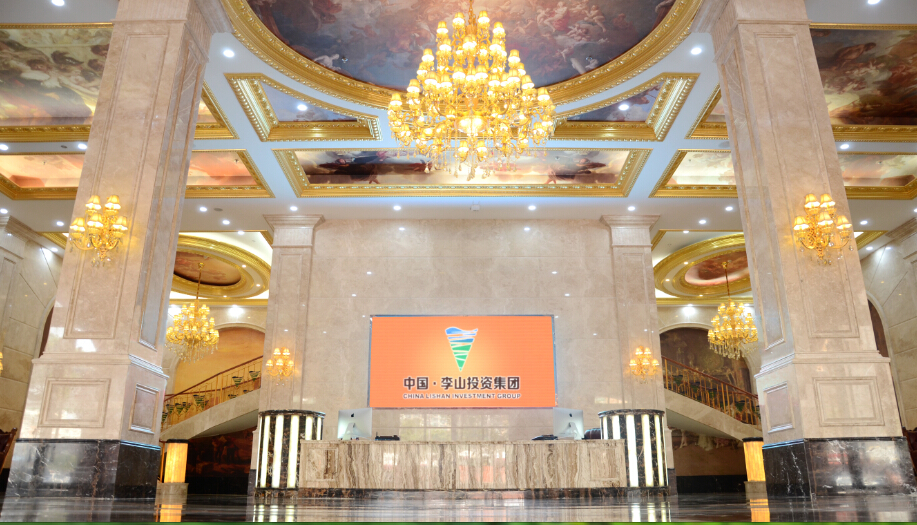 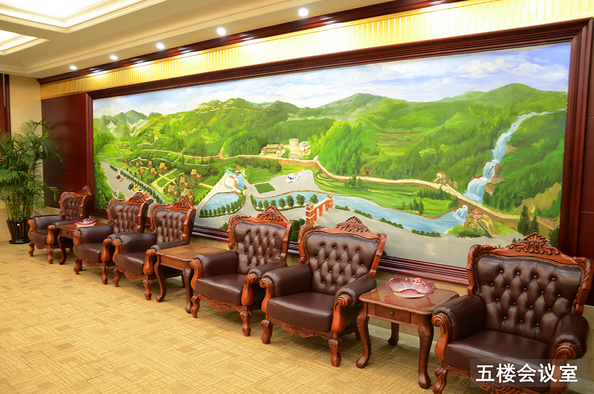 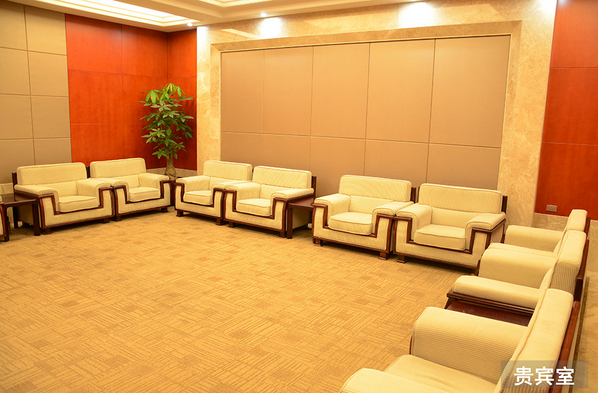 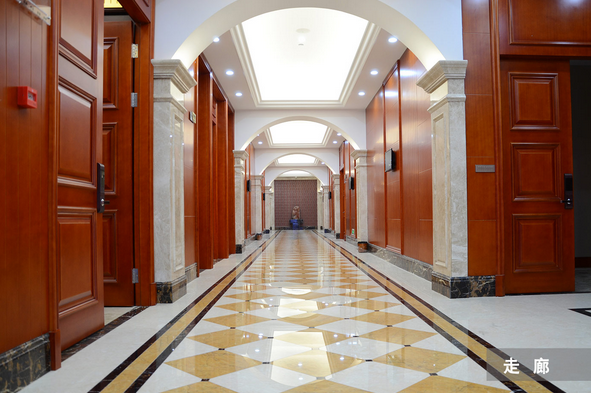 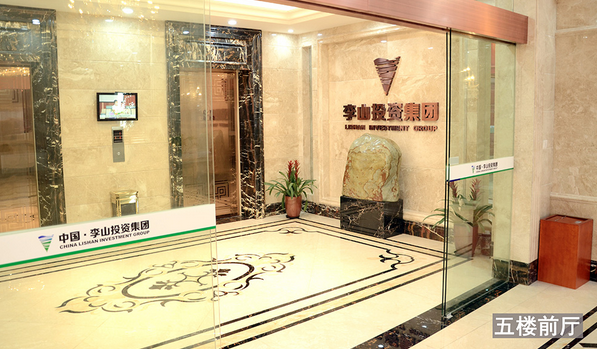 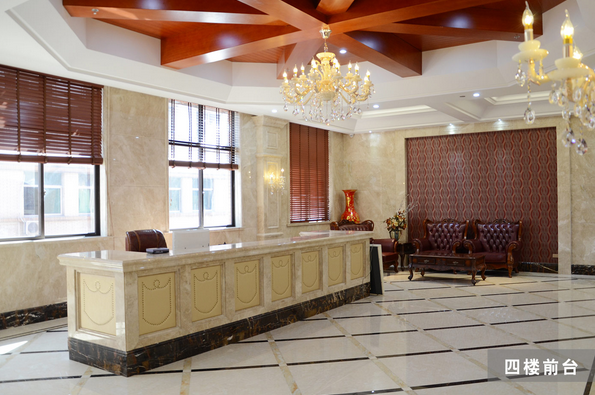 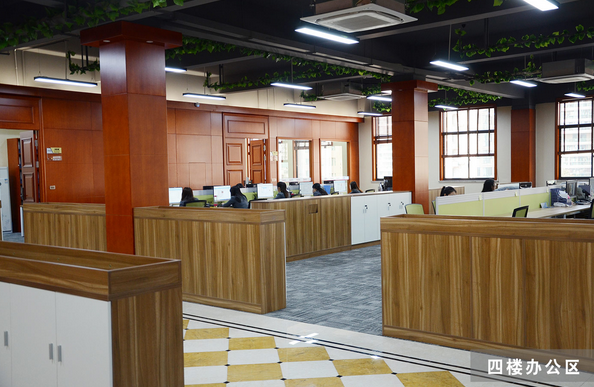 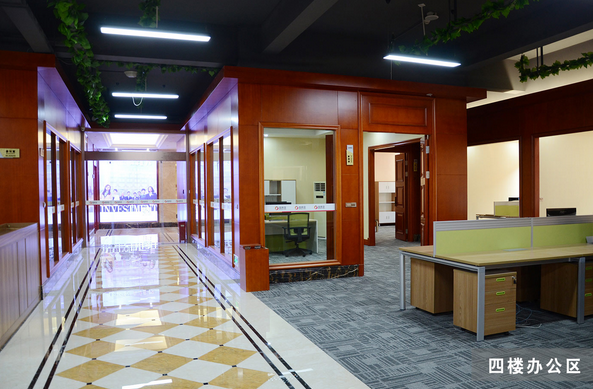 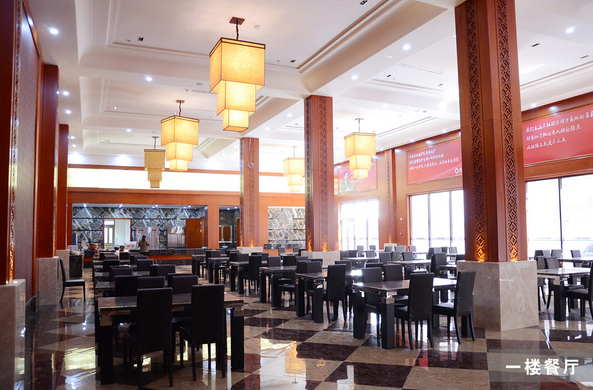 